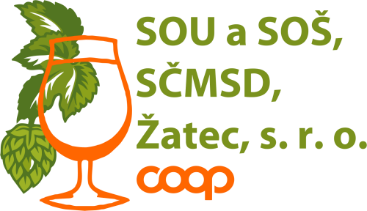 Střední odborné učiliště a Střední odborná školaSČMSD, Žatec, s.r.o.Maturitní práce  2021	Jméno a příjmení